KLASA: 400-08/20-01/22URBROJ: 2113/03-01-20-13Stubičke Toplice, 01.12.2020.Na temelju članka 69. Stavak 4. Zakona o šumama (Narodne novine br. 68/18, 115/18, 98/19 i 32/20) i članka 25. t. 3. Statuta Općine Stubičke Toplice (Službeni glasnik Krapinsko-zagorske županije br. 16/09, 9/13 i 15/18), Općinsko vijeće Općine Stubičke Toplice  na svojoj 34. sjednici održanoj dana 01. prosinca 2020. godine donijelo je PROGRAM UTROŠKA SREDSTAVA ŠUMSKOG DOPRINOSA ZA 2021. GODINUČlanak 1.Ovim Programom utvrđuje se namjena utroška sredstava šumskog doprinosa za 2021. godinu, kojeg pravne i fizičke osobe, osim malih šumoposjednika, koje obavljaju prodaju proizvoda iskorištavanja šuma (drvni sortimenti) plaćaju u korist proračuna Općine Stubičke Toplice u visini od 10% u odnosu na prodajnu cijenu proizvoda na panju.Članak 2.U proračunu Općine Stubičke Toplice za 2021. godinu planiraju se prihodi od šumskog doprinosa u iznosu od 150.000,00 kn, a sukladno zakonskim odredbama utrošit će se za financiranje izgradnje komunalne infrastrukture.Predsjednik Općinskog vijeća    Općine Stubičke Toplice            Tomislav MlinarićDostaviti: Ministarstvo poljoprivrede, Planinska 2a, ZagrebArhiva, ovdje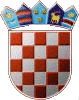 REPUBLIKA HRVATSKAKRAPINSKO-ZAGORSKA ŽUPANIJAOPĆINA STUBIČKE TOPLICEOPĆINSKO VIJEĆE